            Jedálny lístok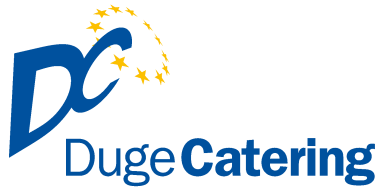 Jedlá a cukrárenské výrobky môžu obsahovať možné alergény:1.OBILNINY – obsahujúce lepok a výrobky z nich, 2.KÔROVCE – a výrobky z nich, 3.VAJCIA – a výrobky z nich, 4.RYBY – a výrobky z nich, 5ARAŠÍDY – a výrobky z nich, 6.SÓJA – a výrobky z nej, 7.MLIEKO – a výrobky z neho, 8. ORECHY – a výrobky z nich, 9. ZELER – a výrobky z neho,10. HORČICA – a výrobky z nej, 11. SEZAM – semená a výrobky z nich, 12. SIRIČITANY – koncentrácia vyššia ako 10 mg/kg alebo 10 mg/l, SO2, 13. MÄKKÝŠE – a výrobky z nich.												 		               ALERGÉNYPondelok  09.12.2019  0,4 l  Držková polievka, pečivo   					                     1Z:	1.  110g/300g  Kuracie mäso salašnícke, ryža	/pikantné/				                     1	2.  110g/250g  Údená krkovička, horčicová omáčka, cestovina             		       	         1,3,7	            3.  400g           Hydinovo zeleninové  rizoto so sójou, cvikla					         1,7                      1	R :	5.  150g/250g  Bravčový rezeň Havai, zemiaky				                  	                    1                                    /ovocie, šunka, syr/Utorok   10.12.2019  0,4 l  Hovädzia polievka s mäsom a mrvenicou				          1,3,7,9Z:	1.   240g/300g  Vyprážané kuracie stehno, zemiaková kaša, šalát         		                      1,3,7            2.   110g/300g  Prírodný kurací rezeň plnený (bryndza, kôpor, slanina), ryža	                      1,3,7                                                                       3.   350g           Šúľance s makom                                     				                                  1,3,7R:        5.   150g/300g  Hovädzie rezne OPERA, ryža, obloha                                        /hov. roštenka, slanina, kuracia pečeň, červené víno/                                           1Streda  11.12.2019    0,4 l  Šošovicová polievka na kyslo, pečivo					          1,3,7Z:	1.  110g/300g  Kuracie prsia Kung Pao , ryža                                                                                      1	2.  110g/250g  Čevapčiči, zemiaky, horčica, cibuľa						          1,3,10	3.  350g/0,15l  Bryndzové pirohy so slaninou a bryndzovou omáčkou, kyslé mlieko	          1,3,7	                                      R:	5.  150g/300g  Kuracie prsia marinované v tatárskej omáčke, zemiaková kaša, šalát               1,3,7Štvrtok  12.12.2019  0,4 l  Zeleninová polievka s liatym cestom					        1,3,7,9         Z :	1.  110g/250g  Bravčové mäso na oravský spôsob, tarhoňa  			             	                    1,3,7          	2.  110g/300g   Vyprážaný kurací rezeň, zemiaková kaša, uhorka                                                  1,3,7                               3.  0,2l/250g    Špenátový prívarok, varené vajce, zemiaky			                                 1,3R:	5.  150g/300g   Poludnica, ryža, obloha                                                                                               1,7              	               /kuracie prsia, šampiňóny, šunka, syr, kapia /Piatok  13.12.2019  0,4 l  Kelová polievka             					                       1Z :	1.  110g/160g   Taškentská bravčová krkovička, knedľa				                       1,3,7            2.  110g/250g   Cestoviny s kuracím mäsom so syrovo cesnakovou omáčkou		           1,3,7                      3.  350g             Šatôčky z lístkového cesta plnené vanilkovým krémom			           1,3,7R:	5.  160g/250g   Vyprážaný encián, zemiaky, tatárska omáčka, brusnice                                         1,3,7Objednávky   044/522 38 26, 0911942762	e–mail: objednavkyduge@gmail.comObjednávky v daný deň od 6:00 -  07:30 hod.. Len obed č.1 Objednávky obedov 12:00 -14:00 hod.        Reklamácie 0911 942 764    	       Hmotnosť mäsa je udávaná v surovom stave.                                 Povolená tolerancia hmotnosti 10% Web: www.dugecatering.sk 			e-mail : dugecatering@gmail.com      Zmena jedálneho lístka vyhradená